Publicado en Barcelona el 04/12/2014 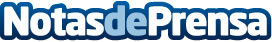 Nuevo proyecto digital de GRUPO ZETA para 2015A partir del próximo 1 de enero GRUPO ZETA recuperará la comercialización digital de todas sus cabeceras del área de prensa: El Periódico de Cataluña, Sport, Diario de Córdoba, Periódico de Extremadura, Periódico de Aragón, Mediterráneo, Crónica de Badajoz y Diario la Grada.Datos de contacto:Grupo ZETANota de prensa publicada en: https://www.notasdeprensa.es/nuevo-proyecto-digital-grupo-zeta-2015 Categorias: Comunicación Marketing E-Commerce http://www.notasdeprensa.es